Bert Ambrose Elementary School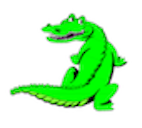 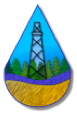 9616 115th AveFort St. John, B.C. V1J 2Y1Telephone (250) 785-2321   Fax (250) 785-2386www.ambrose.prn.bc.caStriving together to achieve our potential for a better tomorrowFebruary  2017KINDNESSAs indicated on the calendar below students will have opportunities to learn and participate in activities requiring team work, technology and / or being kind.   Last year during the month of February, staff and students shared how somone was being kind to them on a paper water droplet and displayed it on the Bucket Poster in the hallway.  We filled many buckets and our staff decided to do the same activity for this month!  At the assembly on Thursday, Mrs. Larsh and Mrs. Watchel shared the book, “Have You Filled A Bucket Today?” to introduce the activity.  Teachers will be giving paper water droplets to children who want to acknowlege others who have been kind to them.   Also, Pink Day is another opportunity for students to wear pink to symbolize that we as a society will not tolerate bullying anywhere.  Thanks, to PAC for providing the opportunity for people to order a shirt.KINDERGARTEN REGISTRATIONS: We are now taking registrations for children five years old on or before December 31, 2017.  Please bring birth certificate and a proof of residence (address).INTERIM – Teachers will be giving your child an interim this week, next week or in May.JUMP ROPE FOR HEART- Students have taken the forms home to raise funds for congenital heart disease and will learn how to keep their heart healthy!PAC – If you are interested in volunteering to take photos for different events and field trips for the yearbook please contact Tanya. ( tanyalhart@outlook.com )Mrs. Boyd		Ms. BrekkasPrincipal		Vice PrincipalFebruaryFebruaryFebruaryFebruaryFebruaryMondayTuesdayWednesdayThursdayFriday30 NID 31 Interim week1 Hot Lunch  Dominoes2 ADST Sessions3 Hotdog /Twin Day Pink Shirt Orders DueUnplugged Sessions for Primary Classes678Hot Lunch Subway9 ADST Sessions10 Jump Rope For Heart13 Family Day NO SCHOOL14 Valentine’s Day15Hot Lunch Siagon16 ADST Sessions17 100’s Day20 Science World Presentation2122 Hot Lunch Wendy’sPink Shirt Day23 ADST Sessions24 Assembly27 NID NO SCHOOL 28 